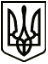 УкраїнаМЕНСЬКА МІСЬКА РАДАЧернігівська областьРОЗПОРЯДЖЕННЯ Від  07 квітня 2021 року 	     № 118Про створення комісії з розгляду звернення гр. ХХХ.З метою розгляду звернення гр. ХХХ ХХХ ХХХ, жительки с. ***, вул. ***, буд. *** з приводу надання довідки про те, що вона не є членом особистого селянського господарства, створити комісію для вивчення та подальшого вирішення питання у наступному складі:Голова комісії: Гнип Володимир Іванович, заступник міського голови з питань діяльності виконкому Менської міської ради.Заступник голови комісії: Терентієв Павло Олександрович, начальник відділу земельних відносин, агропромислового комплексу та екології Менської міської ради.Секретар комісії: Мороз Тетяна Олексіївна, провідний спеціаліст відділу  земельних відносин, агропромислового комплексу та екології Менської міської ради.Члени комісії:  Кроха Наталія Олексіївна, головний спеціаліст юридичного відділу Менської міської ради;Білогуб Ігор Олексійович, головний спеціаліст відділу земельних відносин агропромислового комплексу та екології Менської міської ради;Яковенко Тетяна Михайлівна, староста Величківського старостинського округу.Секретар міської ради                                                      Ю.В. Стальниченко 